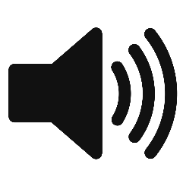 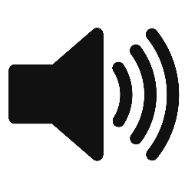 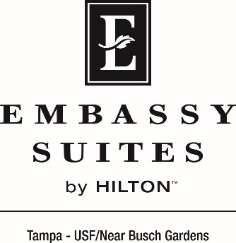 AV Pricing List - 